  „И Н С Т И Т У Т   П О   М А Р К Е Т И Н Г”   Е О О Д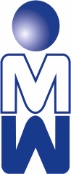 1330, гр.  София, ул. „Арх. Петко Момчилов” № 2, тел. 02/920 0410; e-mail: inmark@abv.bgО  Б  Я  В  А„Институт по маркетинг“ ЕООД, на основание чл.29, ал.3 и ал. 4 от Правилника за прилагане на Закона за публичните предприятия (ППЗПП) (Обн. - ДВ, бр. 40 от 2020 г., в сила от 5.05.2020 г., посл. изм. и доп. ДВ. бр.11 от 2 Февруари 2023г.) и Правилата за провеждане на търг и конкурс и за сключване на договори за продажба и наем с работници и служители, съгласно Приложение No 1 към чл.29, ал.2 от ППЗПП, обявява търг с явно наддаване за отдаване под наем на офис-помещения в административната сграда, собственост на дружеството, находяща се в гр. София, ул. „Арх. Петко Момчилов“ № 2, както следва:Позиция 1, етаж 1, включващ:  офиси № 1.1 и №1.2, с обща площ 254 кв.м., съгласно Схема на площите, с начална наемна цена 2300 лв., без ДДС;Позиция 2, етаж 2, включващ: офиси № 2.10 с обща площ 387.20 кв. м., съгласно Схема на площите, с начална наемна цена 3500 лв., без ДДС;Позиция 3, етаж 2, включващ: офиси № 2.1, 2.2. и 2.3., с обща площ 99.20 кв. м.,  съгласно Схема на площите, с начална наемна цена 1000 лв., без ДДС;Позиция 4, етаж 3, включващ: офис № 3.1 с обща площ 24.80 кв. м., съгласно Схема на площите, с начална наемна цена  200 лв., без ДДС; Позиция 5, етаж 3, включващ: офис № 3.2 с обща площ 24.80 кв. м., съгласно Схема на площите, с начална наемна цена 250 лв., без ДДС; Позиция 6, етаж 3, включващ: офиси №3.3, №3.4, № 3.5, № 3.6, № 3.7 и № 3.8, с обща площ 162 кв. м., съгласно Схема на площите, с начална наемна цена 1200 лв., без ДДС;Позиция 7, етаж 5, включващ: офиси № 5.6, № 5.7, 5.8, 5.9, 5.10, 5.11, 5.12 и 5.13, с обща площ 273.80 кв. м., съгласно Схема на площите, с начална наемна цена 2000 лв., без ДДС; Позиция 8, етаж 5, включващ: офис № 5.14 с обща площ 74.40 кв. м., съгласно Схема на площите, с начална наемна цена 550 лв., без ДДС; Позиция 9, етаж 5, включващ: офис № 5.15 с обща площ 37.20 кв. м., съгласно Схема на площите, с начална наемна цена 300 лв., без ДДС; Позиция 10, етаж 5, включващ: офис №5.1 с обща площ 37.20 кв. м., съгласно Схема на площите, с начална наемна цена 300 лв;Позиция 11, етаж 5, включващ: офис №5.2 с обща площ 37.20 кв. м., съгласно Схема на площите, с начална наемна цена 300 лв., без ДДС; Позиция 12, етаж 5, включващ: офис №5.3 с обща площ 37.20 кв. м., съгласно Схема на площите, с начална наемна цена 300 лв., без ДДС; Позиция 13, етаж 5, включващ: офис №5.4 с обща площ 38.44 кв. м., съгласно Схема на площите, с начална наемна цена 300 лв., без ДДС; Позиция 14, етаж 5, включващ: офис №5.4.1. с обща площ 15.12 кв. м., съгласно Схема на площите, с наемна цена 150 лв., без ДДС; Позиция 15, етаж 5, включващ: офис №5.5 с обща площ 75.64 кв. м., съгласно Схема на площите, с начална наемна цена 600 лв., без ДДС.Срокът за отдаване под наем е 1 (една) година, с възможност за отдаване за още 1 (една) година.  Начин на плащане на наемната цена – ежемесечно, до 5-то число на месеца.Търгът ще се проведе на 30.03.2023 г. от 14.30 часа в офиса на дружеството: гр. София, ул. „Арх. Петко Момчилов“ № 2, чрез предварително подадено писмено заявление от всеки участник в запечатан непрозрачен плик до 15.00 часа на 29.03.2023 г.Заявлението се подава лично или чрез упълномощено лице.Върху плика да се отбележи името на участника или упълномощеното лице и наименованието на обекта /по позиции/, за който се кандидатства, адрес и телефон за връзка. Кандидатите представят в плика документите за участие в търга. За участие в търга кандидатите внасят депозит в размер на 10 % от началната наемна цена за обекта по сметка № BG98STSA93000024858941, BIC: STSABGSF в Банка „ДСК“, с титуляр „Институт по маркетинг“ЕООД.Стъпката на наддаване е в размер на 10 на сто от началната цена.Тръжната документация може да бъде закупувана от офиса на дружеството на адрес: гр. София, ул. „Арх. Петко Момчилов“ № 2, ет. 2, всеки работен ден до деня, предхождащ датата на провеждане на търга, срещу цена в размер на 120 (сто и двадесет) лева без ДДС.Оглед на обектите може да бъде извършен всеки работен ден в срок до деня, предхождащ датата на търга, във времето от 09.00 до 15.00 часа, след предварителна заявка на тел.: 0877 313701.Крайният срок за приемане на писмените заявления за участие в търга е 15.00 часа на деня, предхождащ датата на търга. Върху плика да се отбележи името на участника или упълномощеното лице и наименованието на обекта /по позиции/, за който се кандидатства. При неявяване на кандидати търгът се отлага за 28.04.2023 г. от 10.30 часа. Купилите документация могат да участват в повторния търг без да подават ново заявление и без повторно закупуване, в случай че не са отстранени на първоначалния търг. Тръжна документация за повторното провеждане на търга /от нови кандидати/ може да бъде закупена при горните условия и на същата цена.За контакти: тел. 0877 31 37 01